o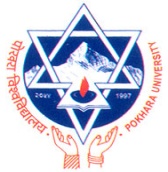 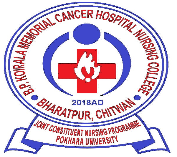 POKHARA UNIVERSITY   FACULTY OF HEALTH SCIENCES       Announces Admission for BNS (Oncology Three years academic) Program for 2076 BS (2019AD)A Joint constituent program of Pokhara University at B.P. Koirala Memorial Cancer Hospital, Bharatpur, ChitwanFirst date of Publication: 6th August 2019Important activities and dates ProgramsSeatsSeatsEligibility RemarksProgramsMerit Scholarship Paying Eligibility RemarksBachelor of Nursing Science (BNS) Oncology   116Proficiency Certificate Level in Nursing with at least 50% marks in aggregate with 1 year of work experience. Hard copy Submission ORSubmission through Email*Note:  All required documents should be scanned and sent through email and the original documents should be verified on 6th Sept, 2019 in case of submission through email.*Email :admissionbnsonco2019@gmail.comNote:  All required documents should be scanned and sent through email and the original documents should be verified on 6th Sept, 2019 in case of submission through email.*Email :admissionbnsonco2019@gmail.comNote:  All required documents should be scanned and sent through email and the original documents should be verified on 6th Sept, 2019 in case of submission through email.*Email :admissionbnsonco2019@gmail.comNote:  All required documents should be scanned and sent through email and the original documents should be verified on 6th Sept, 2019 in case of submission through email.*Email :admissionbnsonco2019@gmail.comNote:  All required documents should be scanned and sent through email and the original documents should be verified on 6th Sept, 2019 in case of submission through email.*Email :admissionbnsonco2019@gmail.comActivities Date and time Date and time Date and time Remarks Application starts6th  Aug. 2019 6th  Aug. 2019 6th  Aug. 2019 Last date of application submission 4th Sept. 2019 4th Sept. 2019 4th Sept. 2019 Entrance Card Distribution6th Sept.2019Time: 2:00pm –5:00pm6th Sept.2019Time: 2:00pm –5:00pm6th Sept.2019Time: 2:00pm –5:00pmDate and Time of Entrance Examination7th  Sept. 2019Time: 8:00am –10.00am7th  Sept. 2019Time: 8:00am –10.00am7th  Sept. 2019Time: 8:00am –10.00amExam Center B.P. Koirala Memorial Cancer Hospital, Bharatpur,  ChitwanB.P. Koirala Memorial Cancer Hospital, Bharatpur,  ChitwanB.P. Koirala Memorial Cancer Hospital, Bharatpur,  ChitwanResult Publication Date9th Sept.20199th Sept.20199th Sept.2019Date of Admission (Successful candidates- first round) 17th Sept. 201917th Sept. 201917th Sept. 2019Required Documents Required Documents Required Documents Required Documents Required Documents Original document*Bank voucher of NRs 1600.00 Three copies of PP size photo Original copy of experience certificate  Duly filled application form (application form can be downloaded from the given websites) Photocopies SLC/SEE Mark Sheet/Certificate Certificate of PCL in Nursing and Council registration Citizenship Original document*Bank voucher of NRs 1600.00 Three copies of PP size photo Original copy of experience certificate  Duly filled application form (application form can be downloaded from the given websites) Photocopies SLC/SEE Mark Sheet/Certificate Certificate of PCL in Nursing and Council registration Citizenship Original document*Bank voucher of NRs 1600.00 Three copies of PP size photo Original copy of experience certificate  Duly filled application form (application form can be downloaded from the given websites) Photocopies SLC/SEE Mark Sheet/Certificate Certificate of PCL in Nursing and Council registration Citizenship Original document*Bank voucher of NRs 1600.00 Three copies of PP size photo Original copy of experience certificate  Duly filled application form (application form can be downloaded from the given websites) Photocopies SLC/SEE Mark Sheet/Certificate Certificate of PCL in Nursing and Council registration Citizenship Original document*Bank voucher of NRs 1600.00 Three copies of PP size photo Original copy of experience certificate  Duly filled application form (application form can be downloaded from the given websites) Photocopies SLC/SEE Mark Sheet/Certificate Certificate of PCL in Nursing and Council registration Citizenship *Account detail :    A/C holder :FACULTY OF HEALTH SCIENCES, PU
  Bank: Prabhu Bank  A/C No. 06800101160643000001*Account detail :    A/C holder :FACULTY OF HEALTH SCIENCES, PU
  Bank: Prabhu Bank  A/C No. 06800101160643000001*Account detail :    A/C holder :FACULTY OF HEALTH SCIENCES, PU
  Bank: Prabhu Bank  A/C No. 06800101160643000001*Account detail :    A/C holder :FACULTY OF HEALTH SCIENCES, PU
  Bank: Prabhu Bank  A/C No. 06800101160643000001*Account detail :    A/C holder :FACULTY OF HEALTH SCIENCES, PU
  Bank: Prabhu Bank  A/C No. 06800101160643000001For  contact and application submission B.P. Koirala Memorial Cancer Hospital Nursing College, Bharatpur, Chitwan Contact no.:  056-521747Website Link: http://bpkmch.org.np For  contact and application submission B.P. Koirala Memorial Cancer Hospital Nursing College, Bharatpur, Chitwan Contact no.:  056-521747Website Link: http://bpkmch.org.np Only for any query/ detailFaculty of Health Sciences,Pokhara University Pokhara -30, Kaski, Nepal Tel: 061-504072Website Link: http://pu.edu.npOnly for any query/ detailFaculty of Health Sciences,Pokhara University Pokhara -30, Kaski, Nepal Tel: 061-504072Website Link: http://pu.edu.np